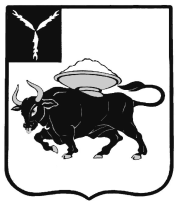 МУНИЦИПАЛЬНОЕ ОБРАЗОВАНИЕ ГОРОД ЭНГЕЛЬСЭНГЕЛЬССКОГО МУНИЦИПАЛЬНОГО РАЙОНАСАРАТОВСКОЙ ОБЛАСТИЭНГЕЛЬССКИЙ ГОРОДСКОЙ СОВЕТ ДЕПУТАТОВРЕШЕНИЕот 31 августа 2018 года 								         № 553/01                                                                                        Сто третье  (внеочередное) заседаниеОб утверждении Положения о порядке избрания (делегирования) депутатов Энгельсского городского Совета депутатов в Собрание депутатов Энгельсского муниципального района В соответствии с пунктом 1 части 4 статьи 35 Федерального закона от 6 октября 2003 года № 131-ФЗ «Об общих принципах организации местного самоуправления в Российской Федерации», Законом Саратовской области от 29 октября 2014 года    № 131-ЗСО «О порядке формирования и сроке полномочий представительных органов муниципальных районов в Саратовской области», Уставом муниципального образования город Энгельс Энгельсского муниципального района Саратовской областиЭнгельсский городской Совет депутатов РЕШИЛ:1. Утвердить Положение о порядке избрания (делегирования) депутатов Энгельсского городского Совета депутатов в Собрание депутатов Энгельсского муниципального района, согласно Приложению.2. Настоящее решение вступает в силу со дня официального опубликования.3. Контроль за исполнением настоящего решения возложить на Комиссию по правовому обеспечению и развитию местного самоуправления.Глава муниципальногообразования город Энгельс 					                     С.Е. Горевский       Приложение    к решению Энгельсского городского Совета депутатовот 31 августа 2018 года № 553/01Положение о порядке избрания (делегирования) депутатов Энгельсского городского Совета депутатов в Собрание депутатов Энгельсского муниципального района 1. Настоящее Положение о порядке избрания (делегирования) депутатов Энгельсского городского Совета депутатов в Собрание депутатов Энгельсского муниципального района (далее - Положение) разработано в соответствии с пунктом 1 части 4 статьи 35 Федерального закона от 6 октября 2003 года № 131-ФЗ «Об общих принципах организации местного самоуправления в Российской Федерации», Законом Саратовской области от 29 октября 2014 года № 131-ЗСО «О порядке формирования представительных органов муниципальных районов в Саратовской области» и регулирует порядок избрания (делегирования) депутатов Энгельсского городского Совета депутатов в Собрание депутатов Энгельсского муниципального района.2. На основании Закона Саратовской области от 29 октября 2014 года № 131-ЗСО «О порядке формирования и сроке полномочий представительных органов муниципальных районов в Саратовской области» и в соответствии с численностью депутатов Собрания депутатов Энгельсского муниципального района, установленной Уставом Энгельсского муниципального района Саратовской области, избранными (делегируемыми) депутатами от Энгельсского городского Совета депутатов являются: Глава муниципального образования город Энгельс и четыре депутата Энгельсского городского Совета депутатов, избираемые (делегируемые) из своего состава в соответствии с настоящим Положением.3. Избрание (делегирование) депутатов Энгельсского городского Совета депутатов в Собрание депутатов Энгельсского муниципального района проводится на первом заседании Энгельсского городского Совета депутатов. 4. Кандидатуры в состав Собрания депутатов Энгельсского муниципального  района предлагаются Главой муниципального образования город Энгельс, депутатами Энгельсского городского Совета депутатов, а также в порядке самовыдвижения.5. Выдвижение кандидатуры депутата в состав Собрания депутатов Энгельсского муниципального района допускается только с его согласия.6. Обсуждение кандидатур проводится на заседании по всем кандидатам открыто.7. Избрание (делегирование) депутата Энгельсского городского Совета депутатов в Собрание депутатов Энгельсского муниципального района проводится открытым голосованием по каждой кандидатуре отдельно.8. Кандидат считается избранным (делегированным) в Собрание депутатов Энгельсского муниципального района, если в результате голосования за его кандидатуру проголосовало большинство депутатов от установленной численности Энгельсского городского Совета депутатов.9. В случае если кандидат не набрал в итоге голосования требуемого для избрания числа голосов, проводится второй тур голосования, в котором принимают участие не менее двух  кандидатов, набравших наибольшее количество голосов.10. Если после второго тура голосования кандидат не набрал необходимого числа голосов, указанного в пункте 8 настоящего Положения, проводится повторное голосование с выдвижением новых кандидатур.11. По итогам голосования принимается решение об избрании (делегировании) депутата Энгельсского городского Совета депутатов в Собрание депутатов Энгельсского муниципального района.12. Решение об избрании (делегировании) депутата Энгельсского городского Совета депутатов в Собрание депутатов Энгельсского муниципального района подписывается Главой муниципального образования город Энгельс и вступает в силу со дня принятия.13. Копия решения об избрании (делегировании) депутата Энгельсского городского Совета депутатов в Собрание депутатов Энгельсского муниципального района направляется в Собрание депутатов Энгельсского муниципального района.14. Полномочия депутата Энгельсского городского Совета депутатов, избранного (делегированного) в Собрание депутатов Энгельсского муниципального района, подтверждаются следующими документами:а) для Главы муниципального образования город Энгельс - копией решения территориальной избирательной комиссии Энгельсского муниципального района Саратовской области об избрании его в качестве депутата Энгельсского городского Совета депутатов, заверенной председателем территориальной избирательной комиссии Энгельсского муниципального района Саратовской области, и копией решения Энгельсского городского Совета депутатов об избрании Главы муниципального образования город Энгельс;б) для депутата Энгельсского городского Совета депутатов - копией решения территориальной избирательной комиссии Энгельсского муниципального района Саратовской области об избрании его в качестве депутата Энгельсского городского Совета депутатов, заверенной председателем территориальной избирательной комиссии Энгельсского муниципального района Саратовской области, и копией решения об избрании (делегировании) депутата Энгельсского городского Совета депутатов в Собрание депутатов Энгельсского муниципального района.15. В случае досрочного прекращения полномочий депутата Энгельсского городского Совета депутатов, избранного (делегированного) в Собрание депутатов Энгельсского муниципального района, Энгельсский городской Совет депутатов из своего состава избирает (делегирует) депутата в Собрание депутатов Энгельсского муниципального района в соответствии с настоящим Положением.16. В случае досрочного прекращения полномочий Собрания депутатов Энгельсского муниципального района Энгельсский городской Совет депутатов в течение месяца избирает (делегирует) других депутатов в состав Собрания депутатов Энгельсского муниципального района.